Starting the registration to participate in Nature’s Notebook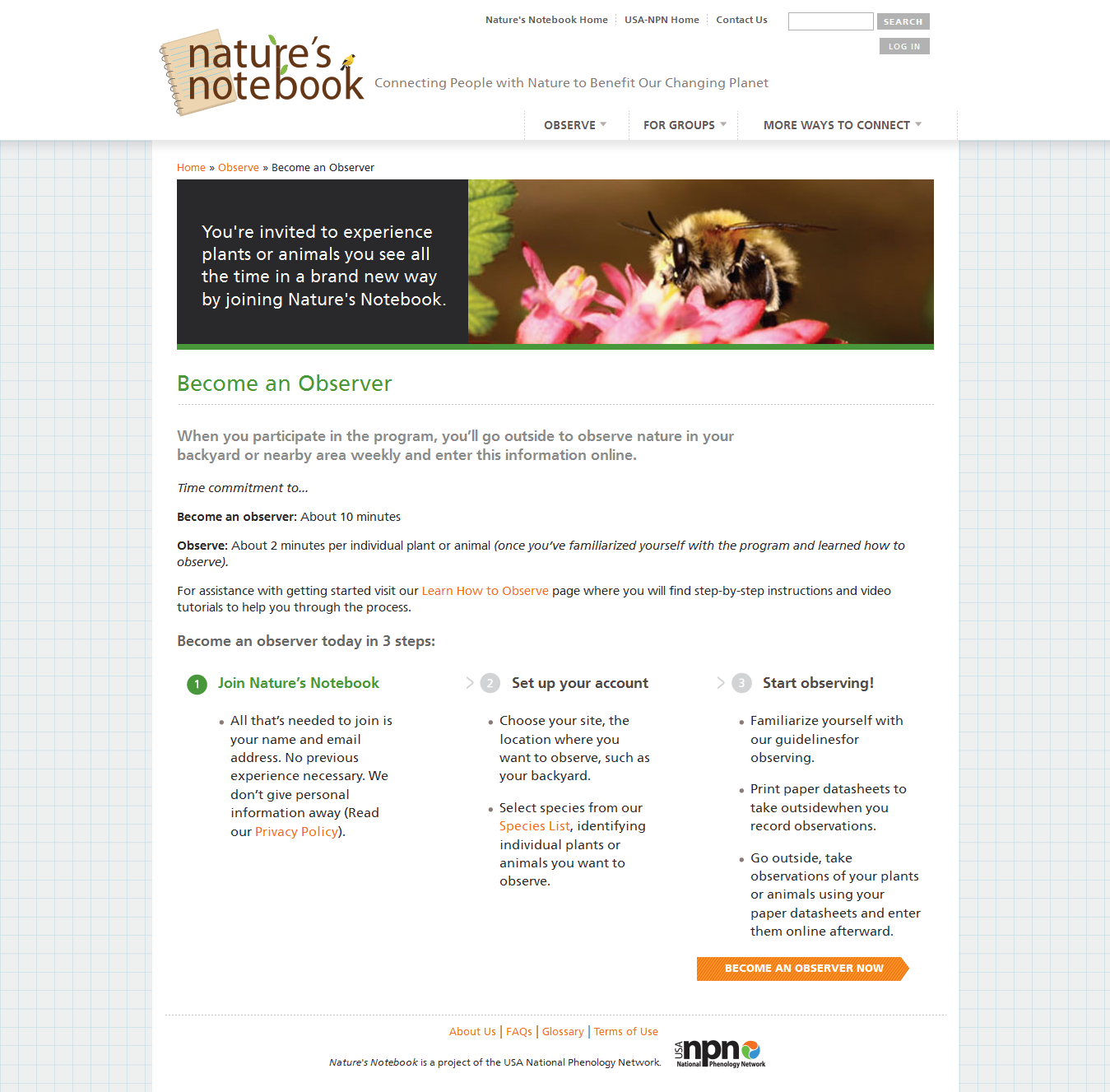 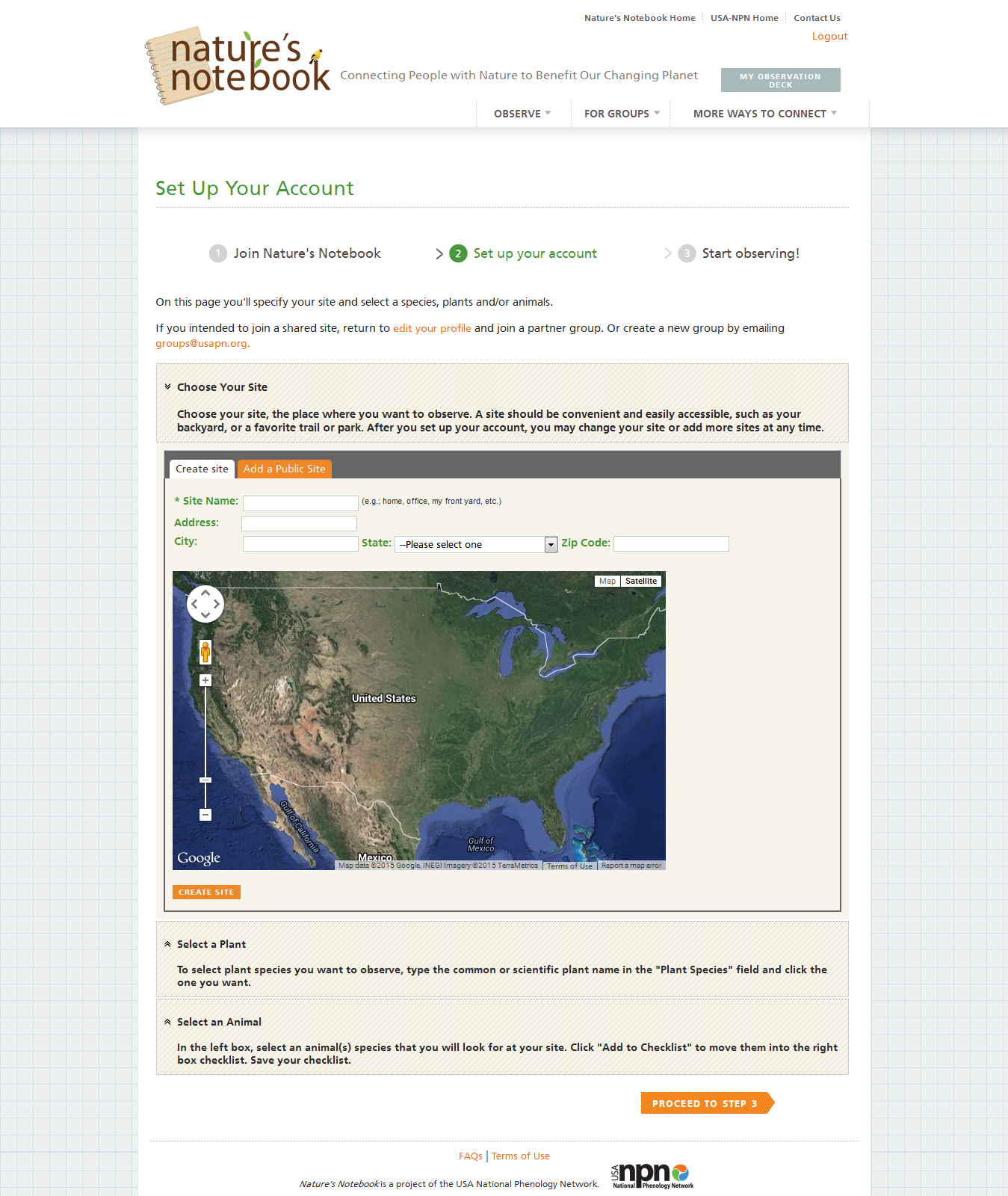 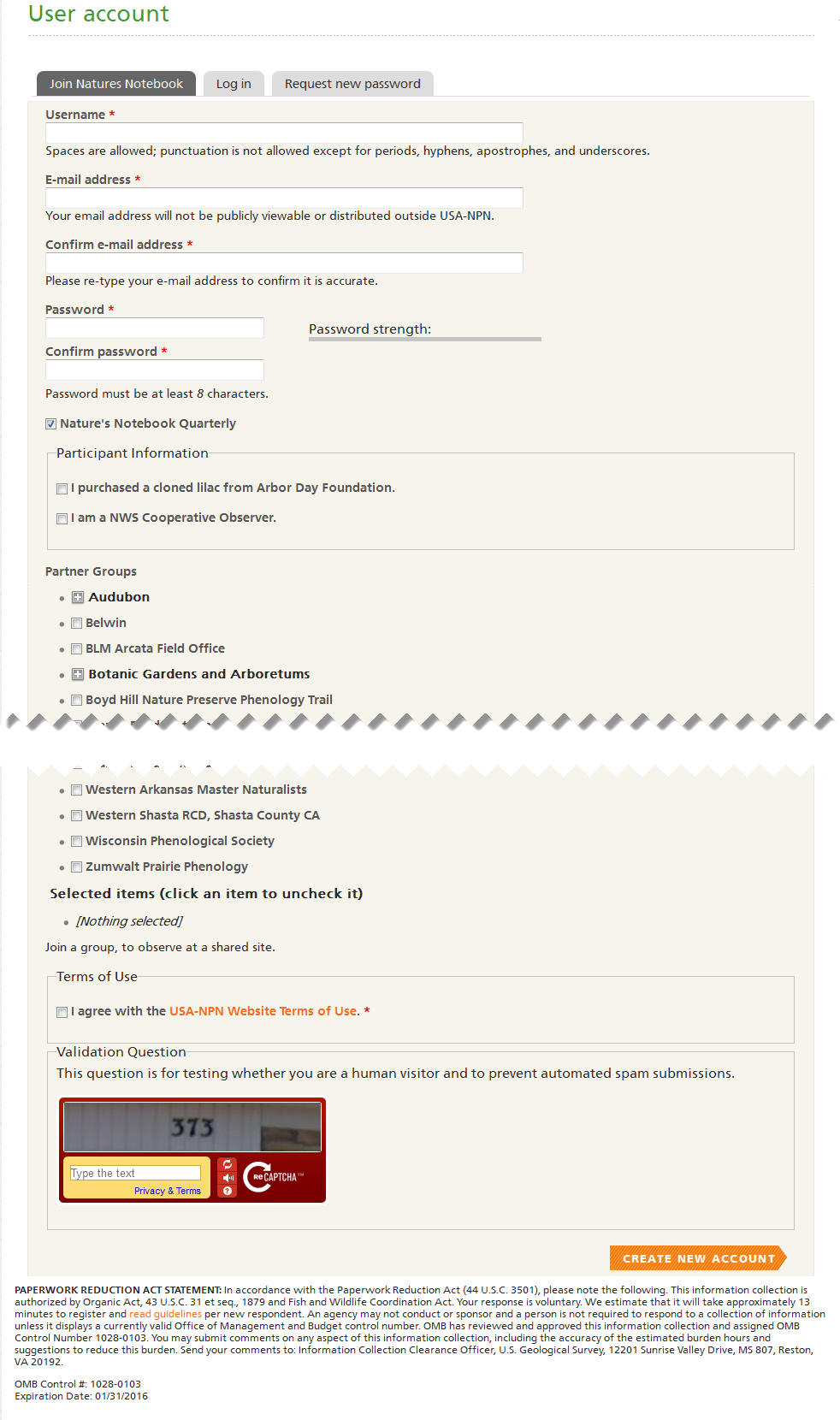 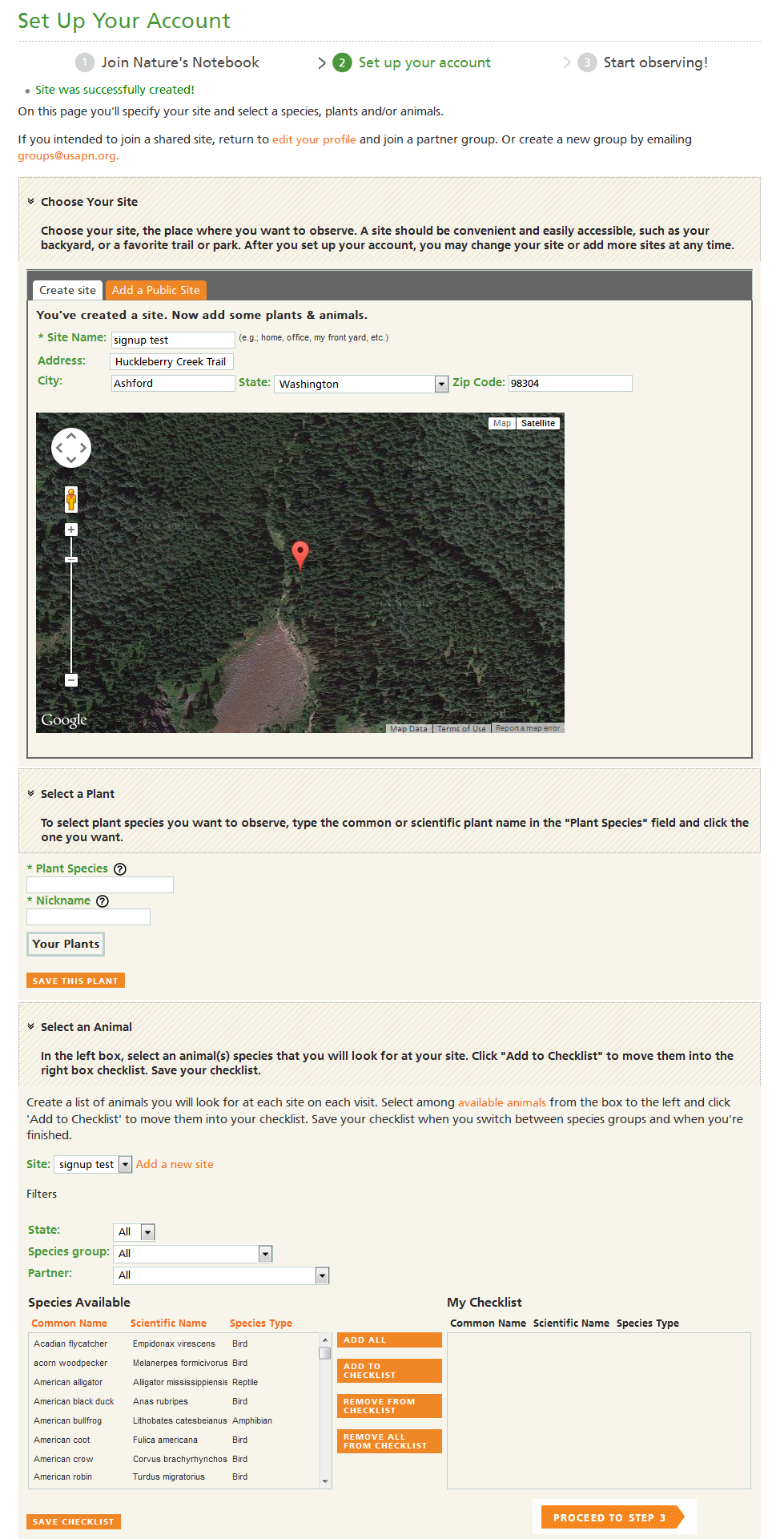 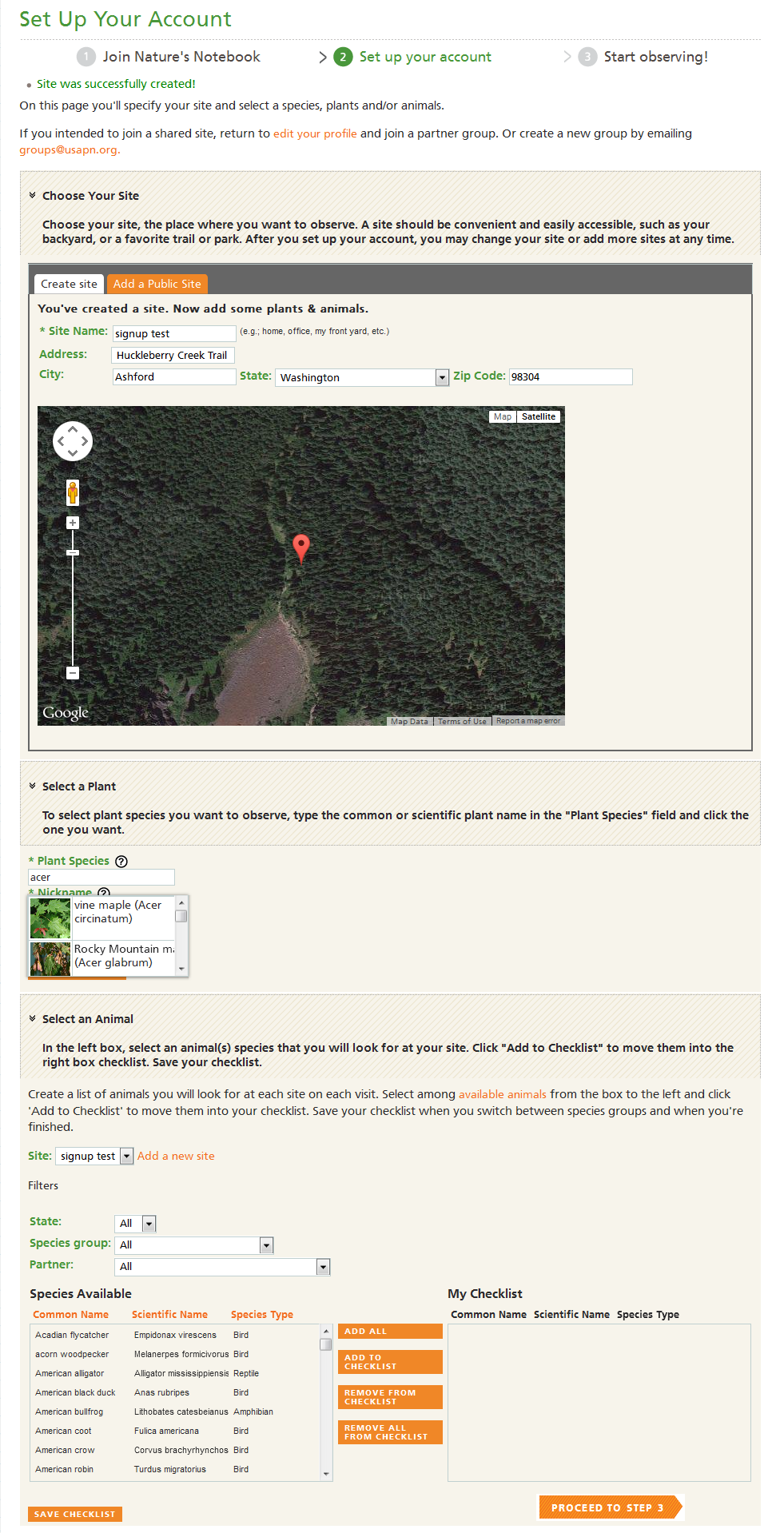 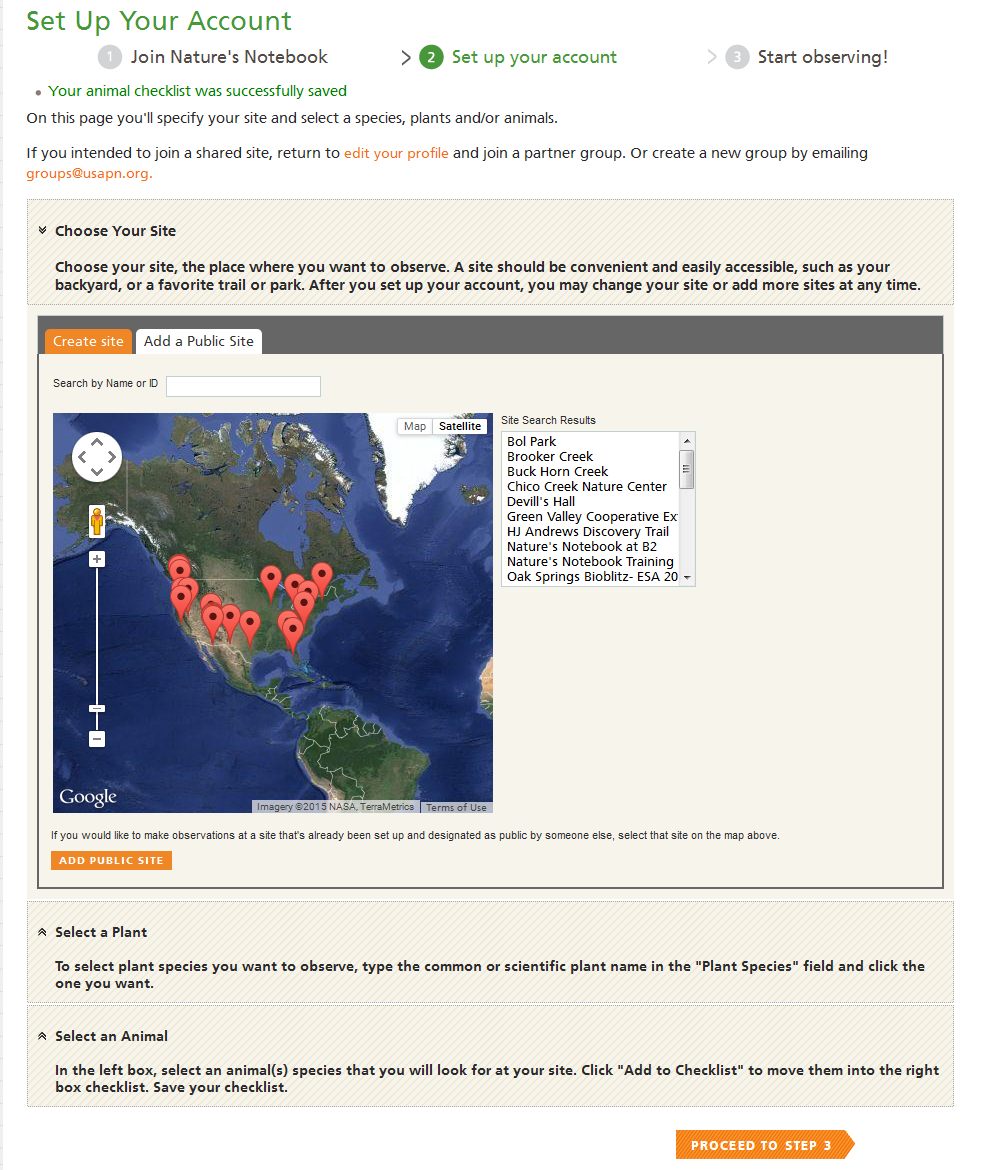 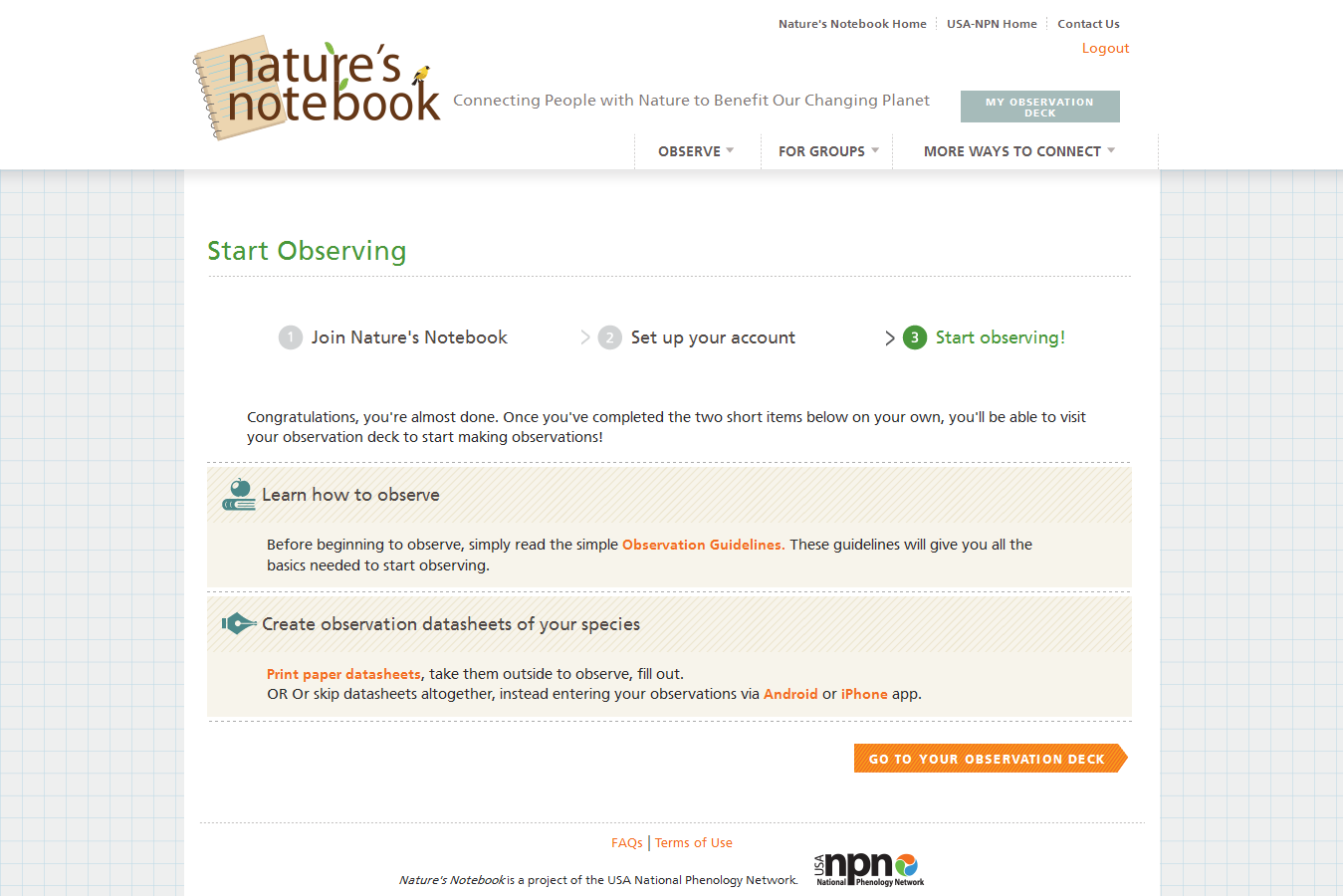 